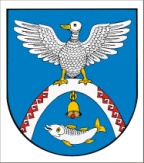 от  20 марта 2023 года №  07 - рО созыве сорок первой сессии  Собрания депутатов Новоторъяльского муниципального района Республики Марий Эл седьмого созываВ соответствии с Уставом Новоторъяльского муниципального района Республики Марий Эл, Регламентом Собрания депутатов Новоторъяльского муниципального района Республики Марий Эл, утвержденным  решением Собрания депутатов Новоторъяльского муниципального  района  23 сентября 2019 г.  № 433:1. Созвать сорок первую сессию Собрания депутатов Новоторъяльского муниципального района Республики Марий Эл седьмого созыва  29 марта 2023 года 
в 10 час. 00 мин. в зале заседаний администрации Новоторъяльского муниципального района Республики Марий Эл.2. Внести в повестку дня сессии Собрания депутатов Новоторъяльского муниципального района Республики Марий Эл седьмого созыва следующие  вопросы: 1. «Об отчете главы  администрации  Новоторъяльского  муниципального  района Республики Марий Эл о результатах своей деятельности и деятельности администрации  Новоторъяльского  муниципального  района  Республики Марий Эл за 2022 год»;2. «Об отчете Главы Новоторъяльского муниципального района Республики 
Марий Эл о результатах своей деятельности и деятельности Собрания депутатов Новоторъяльского муниципального района Республики Марий Эл за 2022 год» и др.Глава Новоторъяльского муниципального района                                                                                  Небогатиков Е.В.У ТОРЪЯЛ  МУНИЦИПАЛ  РАЙОНЫН ДЕПУТАТ-ВЛАК  ПОГЫНЖО МАРИЙ ЭЛ РЕСПУБЛИКАКШТЫМАШСОБРАНИЕ ДЕПУТАТОВНОВОТОРЪЯЛЬСКОГО МУНИЦИПАЛЬНОГО РАЙОНАРЕСПУБЛИКИ МАРИЙ ЭЛРАСПОРЯЖЕНИЕ